Etiska riktlinjer för övergångar för spelare U16 och yngreBakgrundVi tror på att idrott ska kunna utövas lokalt för barn och ungdomar och att en långsiktig syn på spelarutveckling är gynnsam för alla. Flera föreningar ger möjlighet till fler att spela och fler matcher. På det stora hela har vi ett bra klimat inom Skåne men stundtals har ungdomsspelare kontaktats för att man vill att de ska byta klubb. Denna typ av aktiva värvningar riskerar att utarma mindre föreningar och fokus skiftas till resultat nu istället för utbildning och utveckling. Både i det mottagande laget och det laget som lämnas kan detta få negativa effekter för individer. Övergångar under en säsong skapar också oreda och otrygghet i lag då gruppdynamiken förändras och det som upplevs som förutsättningarna för säsongen förändras. Basket är en lagsport och en individs handlande får oundvikligen konsekvenser för hela gruppen. Att detta regleras är inte unikt i svensk ungdomsidrott, det är snarare ett undantag att det inte regleras genom en övergångspolicy, om man gör en omvärldsbevakning i de andra lagidrotterna. Basketen i Skåne ligger efter, då detta redan finns i exempelvis Westra och Stockholms distrikt. Med detta sagt finns naturligtvis situationer då en övergång är befogad. Det kan handla om att en spelare har flyttat, att hens sociala situation i laget inte är bra eller andra skäl som inte har med enbart det sportsliga att göra. Att spelare inför val av NIU också behöver få en bra bild av sina alternativ är viktigt, inte minst då föreningar och NIU från andra delar av Sverige aktivt informerar om sin verksamhet. Att övergång då sker via en tydlig och dokumenterad process mellan klubbarna är rimligt. Det som inte får förekomma är att föreningar aktivt tar kontakt med spelare/föräldrar i andra föreningar i syfte att få dem att byta förening. Malbas föreslår därför: Att Skånes Basketbollförbund inför etiska regler för spelarövergångar för ungdomar upp till och med U16, där spelarövergångar under pågående säsong endast tillåts i specifika fall då föreningarna är överens och det finns sociala skäl. Dessa regler ska införas innan säsongen 24/25.Att etiska regler för spelarövergångar inkluderas i Skånes Basketbollförbunds tävlingsbestämmelser och tydligt kommuniceras till alla föreningar inom förbundet.Att Skånes Basketbollförbund tillhandahåller riktlinjer och stöd för föreningarna för att underlätta överenskommelser och bedömning av sociala skäl vid spelarövergångar.Att Skånes Basketbollförbund fastslår att föreningar inte ska kontakta yngre spelare än U16 eller deras föräldrar för att erbjuda plats i den egna föreningen oavsett om det är mellan säsong eller under pågående säsong.Johannes WohlertKlubbchef Malbas BBKErik Dahlbergsgatan 30D211 48 MALMÖTel: 0704-359925www.malbas.sePrenumerera på Malbas månadsbrev här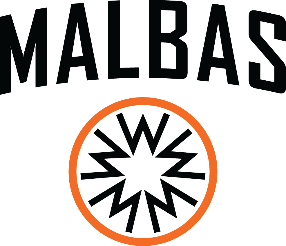 BETTER TOGETHER